     DANGIO4-Zimmer-Tessiner Haus im Dorfzentrum teilweise renovierungsbedürftig ……………………………..……………………………………………..…………..………………..……..…..……..……….Casa Ticinese di 4 locali nel nucleo parzialmente da ristrutturare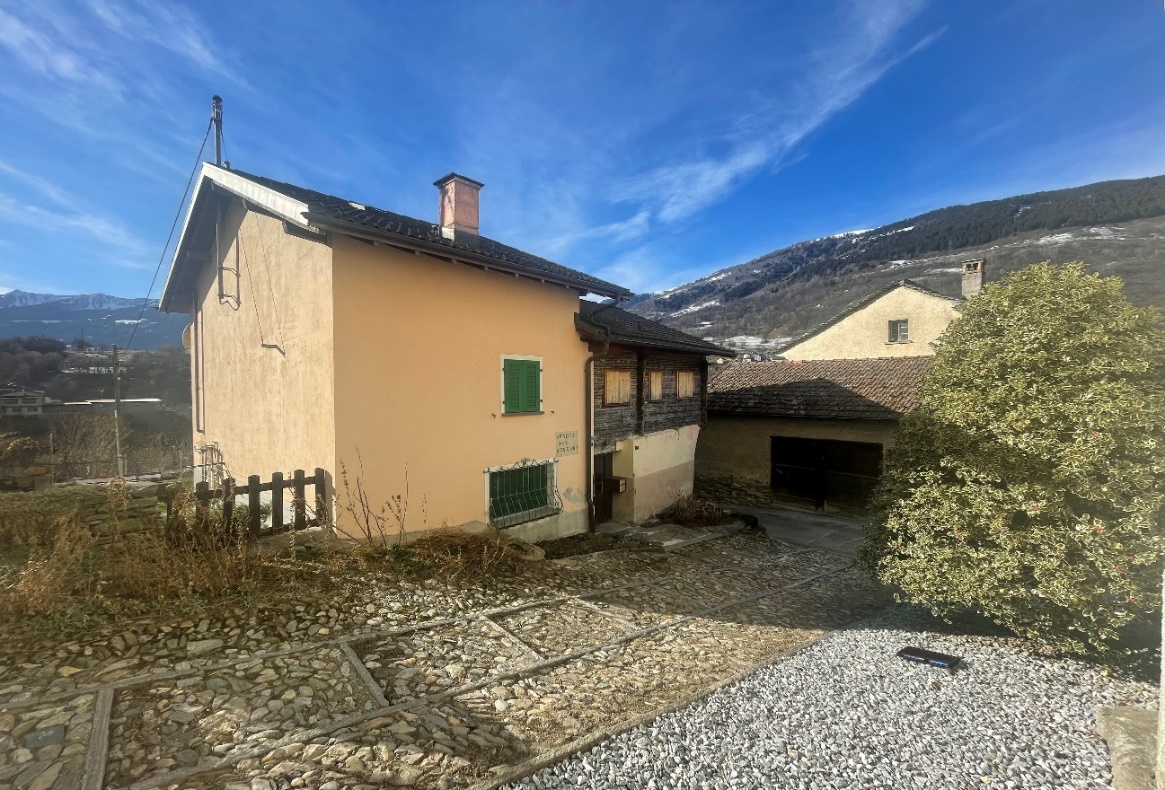                                                                                                                                                                                                              4180/3973Fr. 235.000.--  Standort | Umgebung 6717 Dangio, sotto nucleo 31Region: BleniotalLage: sehr sonnig, im DorfzentrumAussicht: auf die BergenSchule: in OlivoneEinkaufen: Dangio-Torre, Aquila und OlivoneÖffentliche Verkehrsmittel: 15mEntfernung zur nächstgelegenen Stadt: 18 kmEntfernung zur Autobahn: 18 km  BeschreibungDieses dreigeschossige, renovierungsbedürftige Tessiner Haus befindet sich im Zentrum des Dorfes Dangio, im mittleren Bleniotal, im Unterzentrum 31.Das Gebäude ist etwa 200 Jahre alt und die letzten Renovationsarbeiten wurden vor etwa vierzig Jahren durchgeführt. Das Dach des Gebäudes ist mit Ziegeln gedeckt und in gutem Zustand. Die Fassade und die Innenräume müssen renoviert werden.Der Zugang zum Gebäude erfolgt über einen Korridor, ist aber für alle Eigentümer des Nachbarhauses zugänglich. Das Gebäude besteht aus drei Etagen. Die untere Etage ist über eine Treppe zu erreichen und auf dieser Etage gibt es einen Keller, einen großen Raum mit Boiler und Waschmaschine, während sich im Erdgeschoss ein Wohnzimmer mit Küche befindet. Die erste Etage ist auch über eine Treppe erreichbar. Auf dieser Etage gibt es einen Flur, eine Toilette mit Bad und ein Schlafzimmer mit einem Doppelbett. Das Obergeschoss ist ebenfalls über eine Holztreppe zu erreichen. Auf dieser Etage befinden sich ein Flur, ein Kinderzimmer und ein Dachbodenzimmer. Neben dem Grundstück befindet sich ein kleiner Garten, in dem man im Sommer Zeit verbringen kann. Leider verfügt das Gebäude nicht über einen eigenen Parkplatz, aber es gibt zwei kostenlose Parkplätze neben dem Gebäude. Die Bushaltestelle ist nur 10 Meter entfernt und Ladengeschäfte gibt es in den umliegenden Dörfern. Die Region bietet viele sportliche Aktivitäten, wie das Ski- und Wandergebiet Nara, Skifahren und Snowboarden in Campo Blenio sowie das internationale Langlaufzentrum Campra. Die Autobahn A2 in Biasca ist etwa 18 km entfernt. Die Städte Lugano und Locarno mit ihren Seen sind in 45 Autominuten erreichbar.………………………………………………………………………………………………………………….  Highlights                 Bushaltestation nur 10 m entferntdie umliegenden Dörfer, bieten viele sportliche Aktivitäten ansehr sonnige Lage  Ubicazione | Dintorni   6717 Dangio, sotto nucleo 31Regione: BlenioPosizione: molto soleggiata, nel nucleo Vista: montagneScuole: a OlivoneAcquisti: a Dangio-Torre, Aquila, OlivoneTrasporto pubblico: 15 m Distanza prossima città: 18 kmDistanza autostrada: 18 km Descrizione dell’immobileQuesta casa ticinese a tre piani, in parte da ristrutturare, si trova nel centro del villaggio di Dangio, nella media regione di Blenio, in sotto nucleo 31.L'edificio ha circa 200 anni e i lavori sono stati eseguiti circa quaranta anni fa. Il tetto dell'edificio è in tegole e in ottime condizioni. L'unica cosa che si nota dell'esterno dell'edificio è che le pareti hanno bisogno di essere tinteggiate, mentre l'interno è da ristrutturare: il pavimento deve essere sostituito, la cucina deve essere rinnovata, deve essere installato un sistema di riscaldamento a pellet e le finestre devono essere sostituite. L´ingresso all´edificio avviene attraverso un corridoio, ma è per tutti i proprietari dell´abitazione confinante.L'edificio è composto da tre piani. Al piano inferiore si accede tramite una scala e su questo piano si trovano una cantina, un ampio locale dotato di caldaia e lavatrice, mentre al piano terra si trova un soggiorno con cucina. Anche il primo piano è raggiungibile tramite scale. Su questo piano si trovano un disimpegno, una toilette con bagno e una camera con letto matrimoniale. Anche il piano superiore è raggiungibile tramite una scala in legno e su questo piano si trovano un disimpegno, una camera per bambini e una mansarda. Accanto alla proprietà si trova un piccolo giardino dove è possibile trascorrere il tempo in estate. Purtroppo l'edificio non dispone di un parcheggio proprio, ma ci sono due posti auto gratuiti accanto all'edificio. La fermata dell'autobus si trova a soli 10 metri di distanza e ci sono supermercati nei villaggi vicini. I villaggi circostanti offrono molte attività sportive, come il villaggio di Nara, che offre escursioni, sci e snowboard, oltre all'equitazione. L'autostrada A2 a Biasca dista circa 18 km. Le città Lugano e Locarno con i laghi sono raggiungibile in 45 minuti......................................................................................................................................  Highlights          Fermata dell'autobus a 10 metri dall'edificioI villaggi circostanti offrono molte attività sportivePosizione molto soleggiata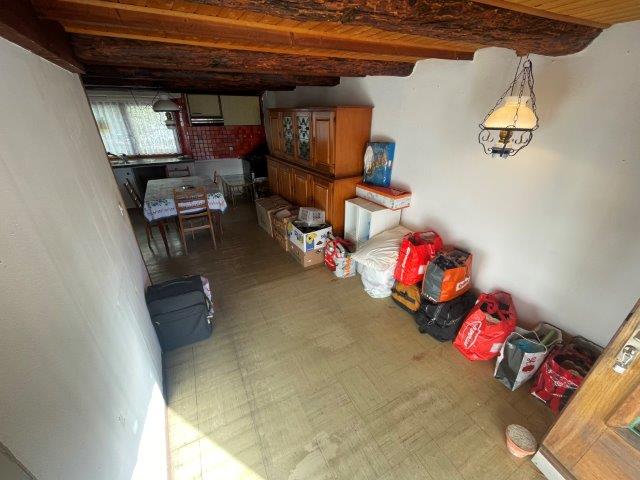                                                  Wohnbereich / soggiorno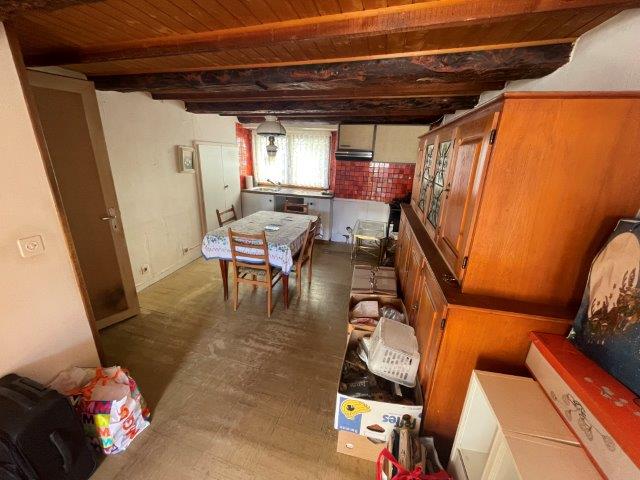                      Wohn-, Essbereich – Küche / soggiorno – pranzo – cucina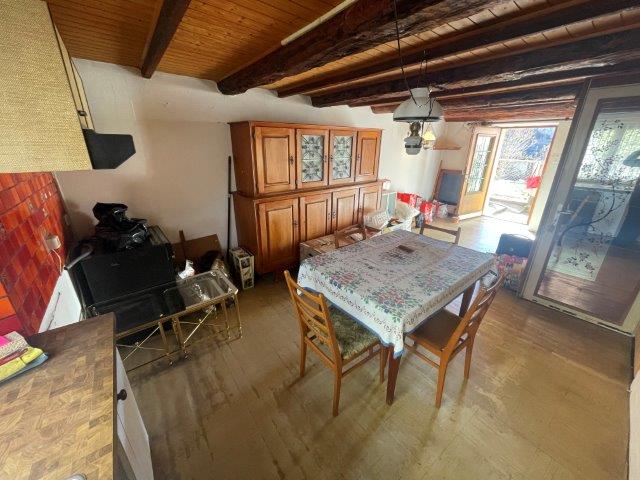                                   Essbereich – Küche / pranzo – cucina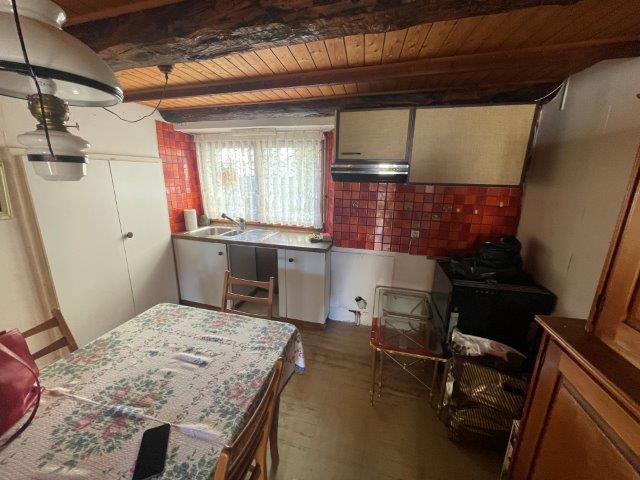                                                      Küche / cucina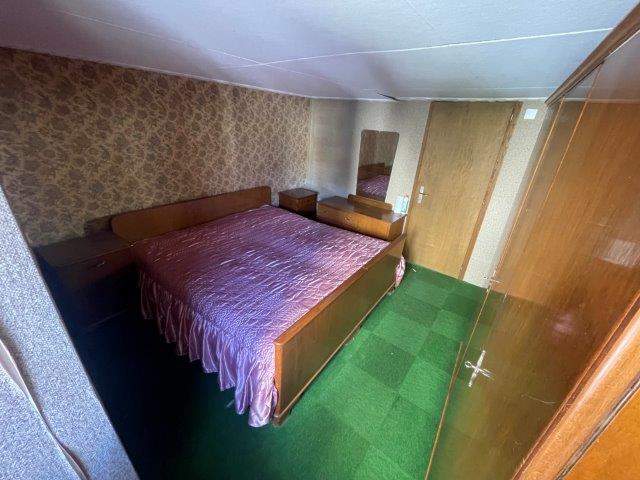                                         Zimmer 2. OG / camera P2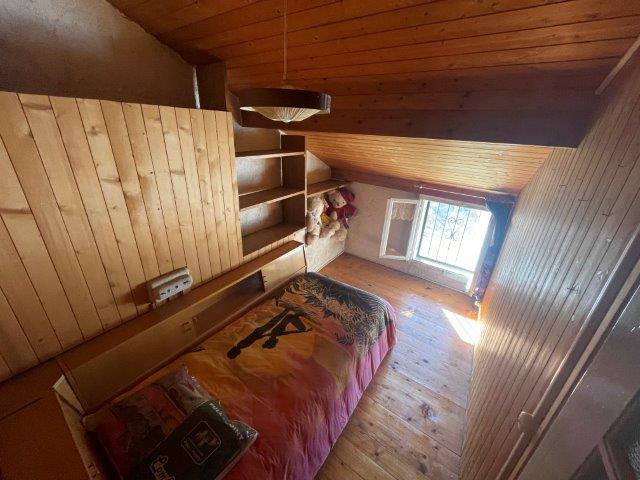                                            Zimmer 3. OG /  camera P3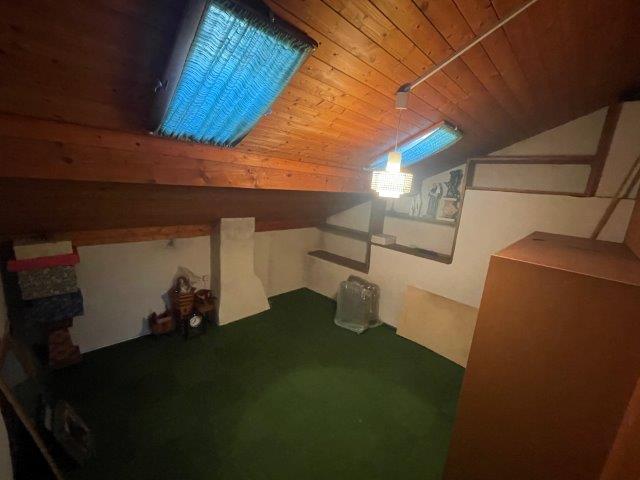                          Dachgeschoss Zimmer 3. OG / mansarda camera P3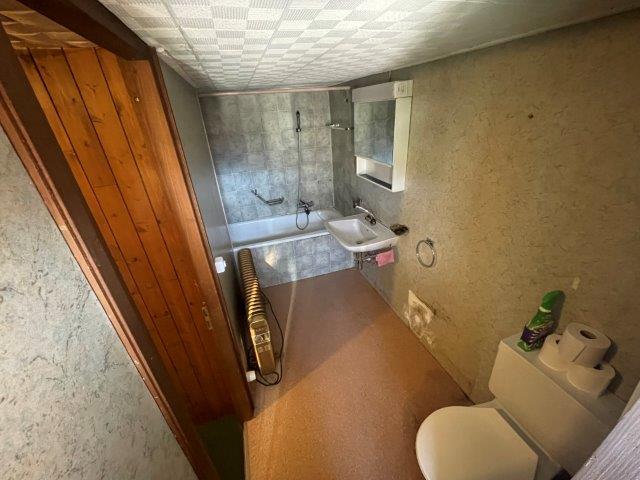                                      Badezimmer / bagno con vasca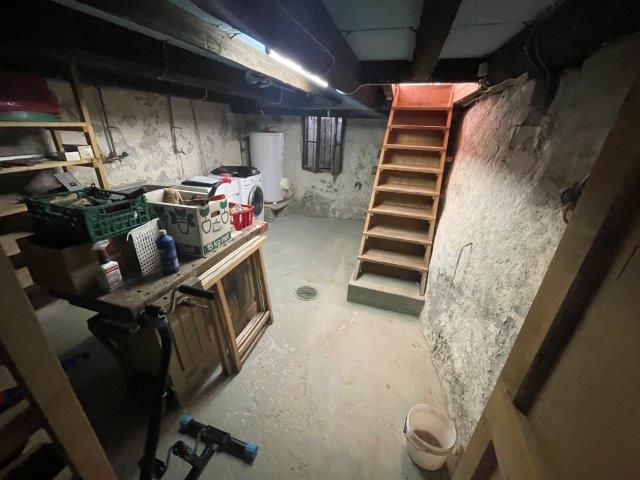                                                       Keller / cantina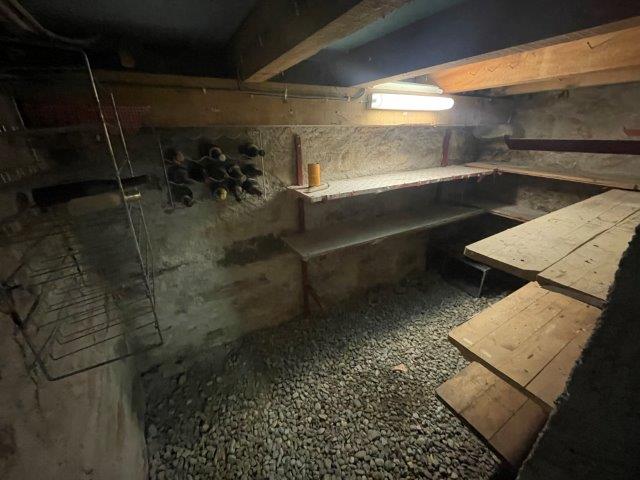                                        Weinkeller / cantina dei vini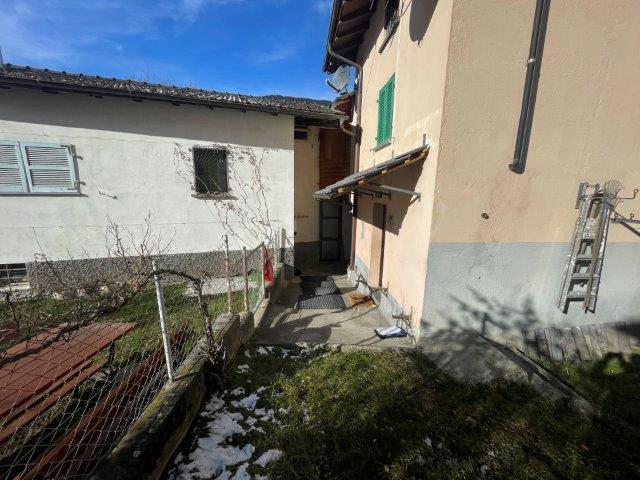                                                        Eingang / ingresso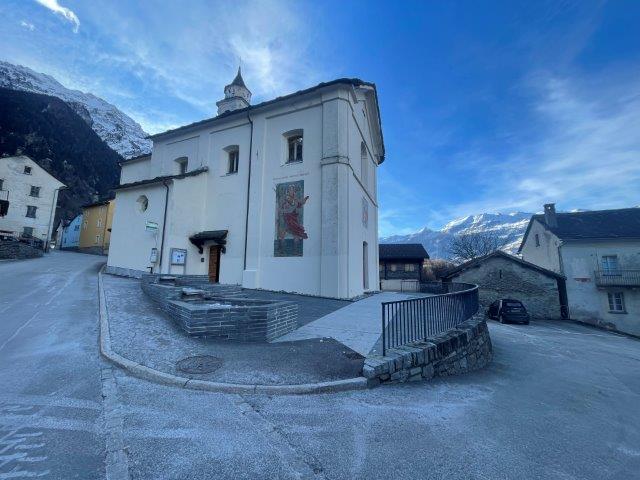                                                    Umgebung / dintorni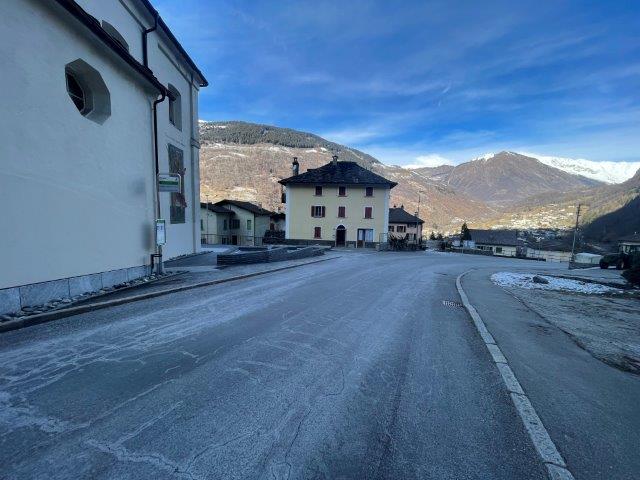                                               Umgebung / dintorni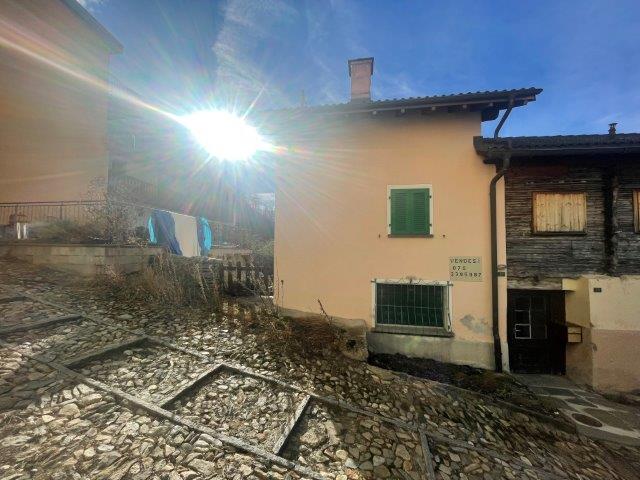                                                           Haus / casa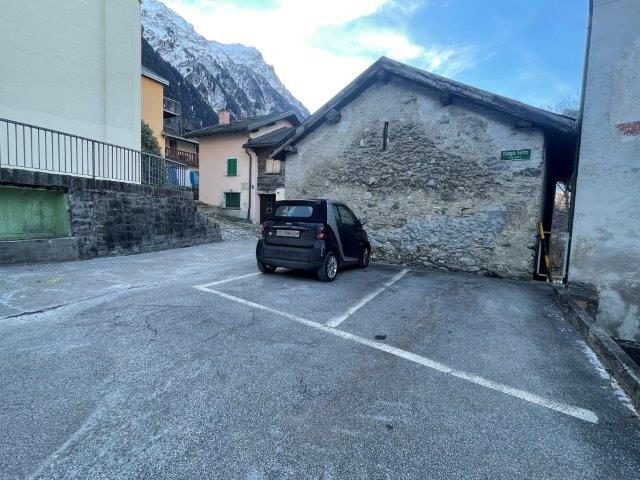                                                 Parkplätze / parcheggi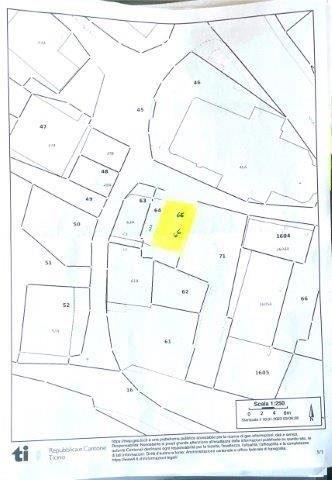 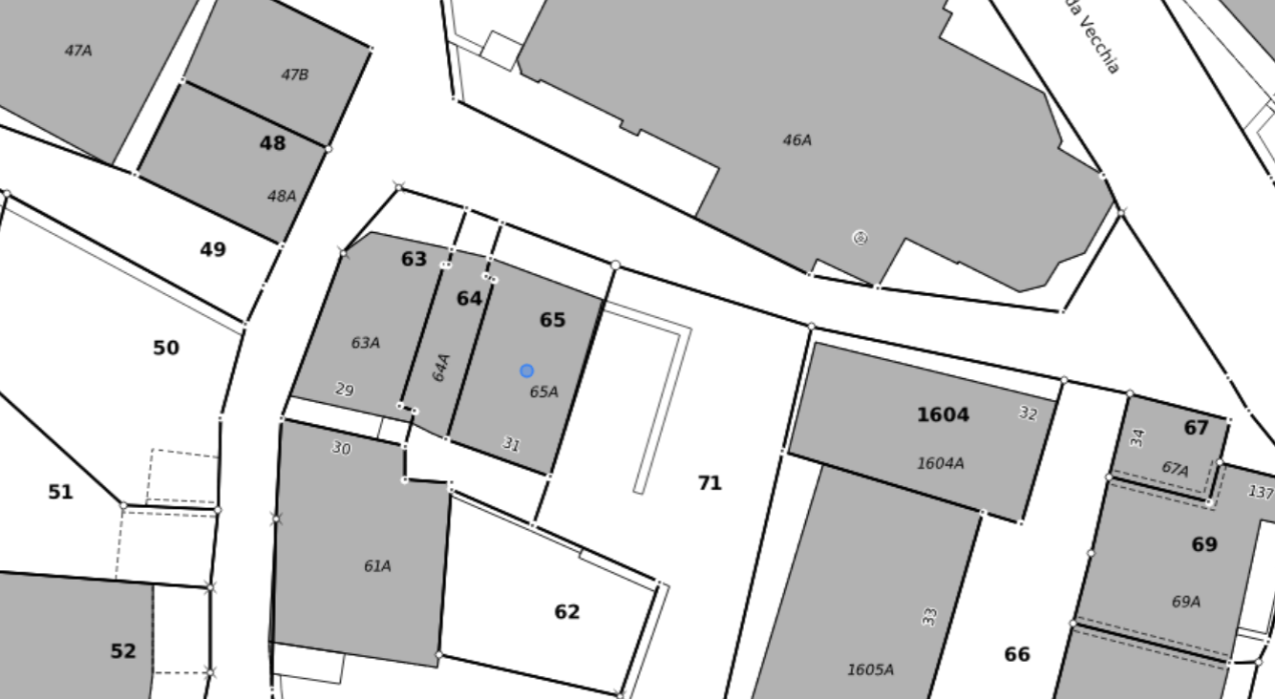 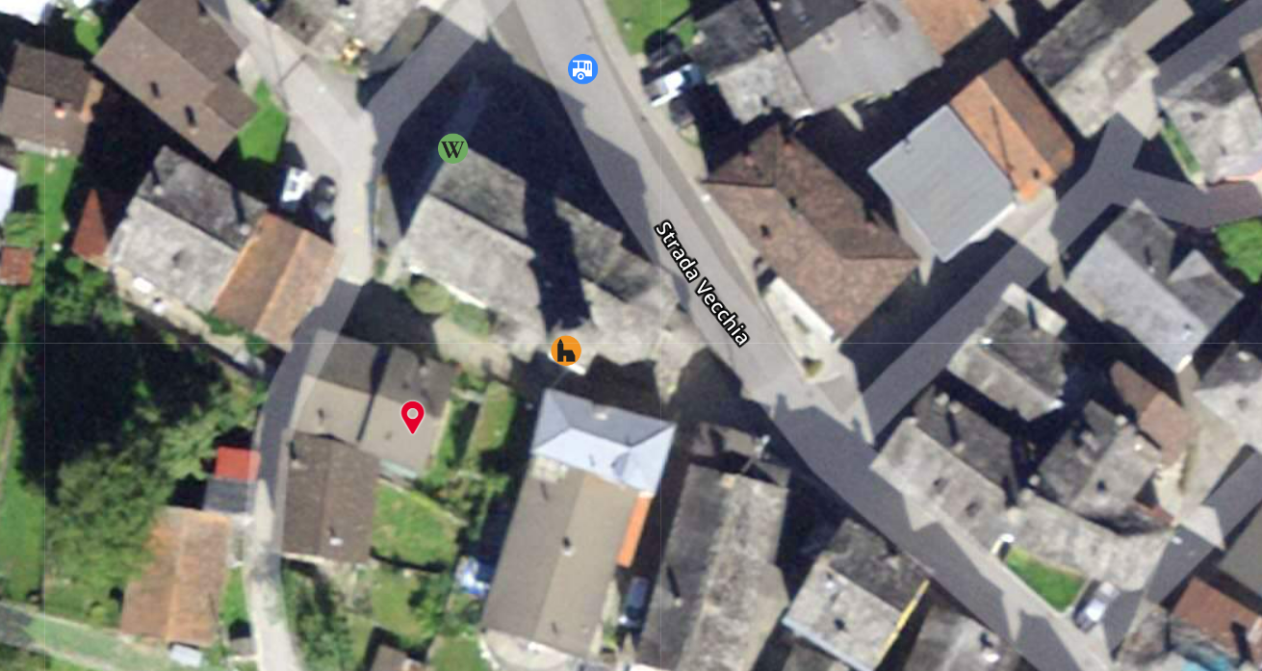 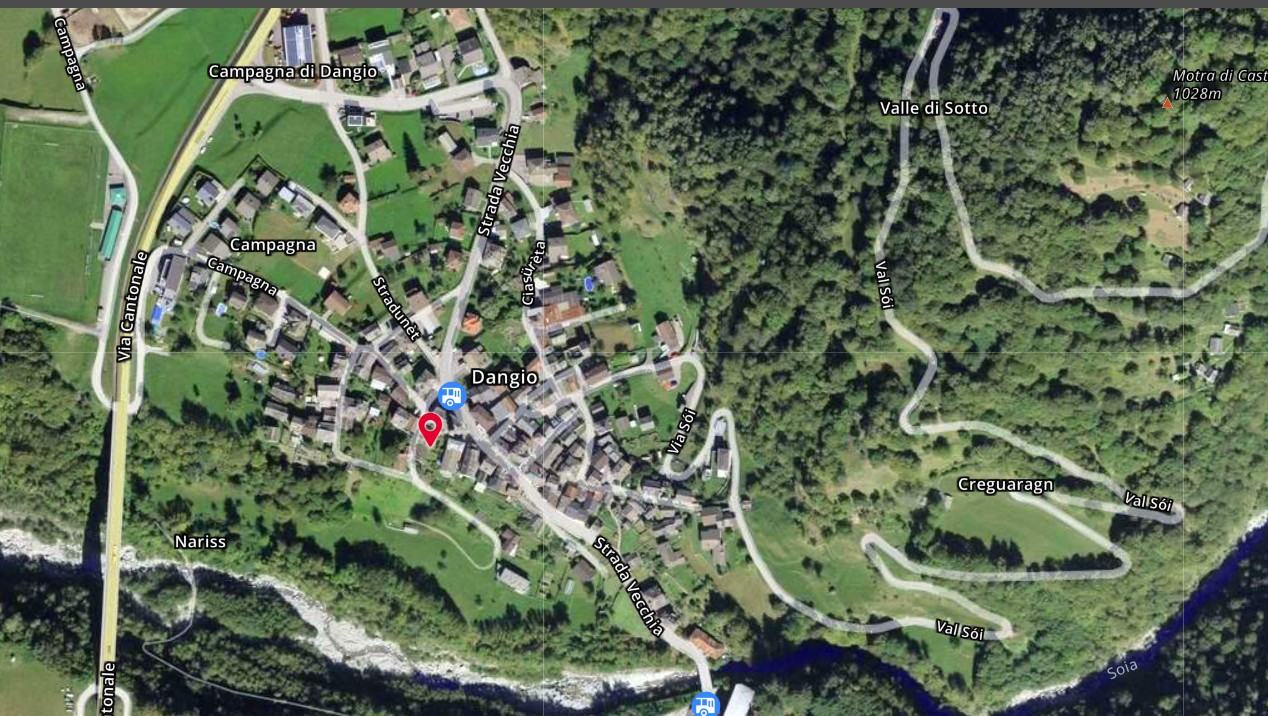       TICINO | Dangio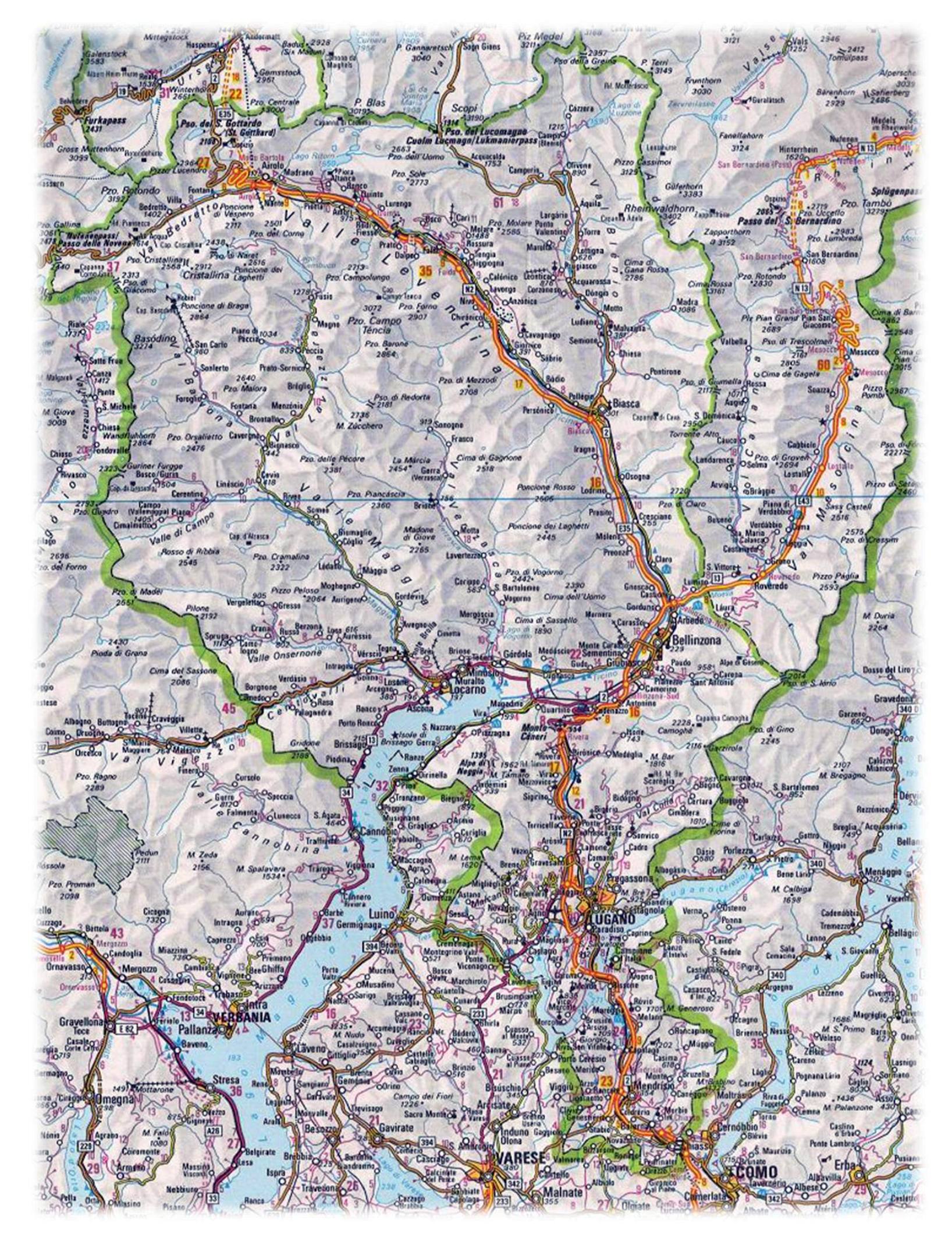 